1)2.11.1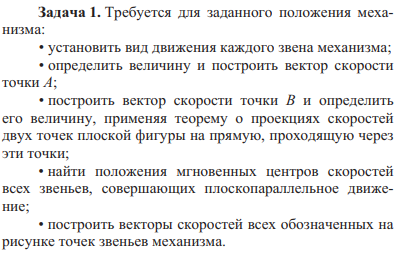 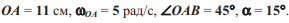 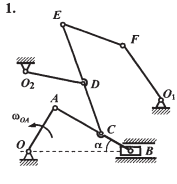 2)2.11.6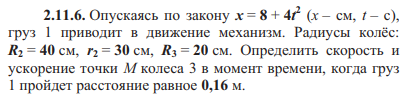 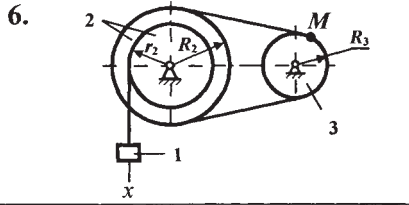 